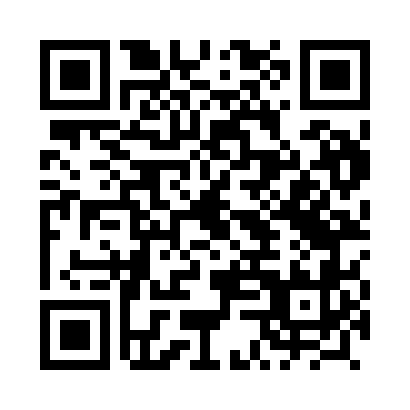 Prayer times for Wolkusz, PolandWed 1 May 2024 - Fri 31 May 2024High Latitude Method: Angle Based RulePrayer Calculation Method: Muslim World LeagueAsar Calculation Method: HanafiPrayer times provided by https://www.salahtimes.comDateDayFajrSunriseDhuhrAsrMaghribIsha1Wed2:104:4912:235:337:5810:282Thu2:094:4712:235:347:5910:293Fri2:084:4512:235:358:0110:304Sat2:074:4312:235:368:0310:305Sun2:064:4112:235:378:0510:316Mon2:064:3912:235:388:0710:327Tue2:054:3812:225:398:0810:338Wed2:044:3612:225:408:1010:339Thu2:034:3412:225:418:1210:3410Fri2:024:3212:225:428:1410:3511Sat2:024:3012:225:438:1510:3612Sun2:014:2812:225:448:1710:3613Mon2:004:2712:225:458:1910:3714Tue2:004:2512:225:468:2010:3815Wed1:594:2312:225:478:2210:3816Thu1:584:2212:225:488:2410:3917Fri1:584:2012:225:498:2510:4018Sat1:574:1912:225:508:2710:4119Sun1:574:1712:225:518:2910:4120Mon1:564:1612:225:528:3010:4221Tue1:554:1412:235:538:3210:4322Wed1:554:1312:235:548:3310:4323Thu1:544:1112:235:558:3510:4424Fri1:544:1012:235:568:3610:4525Sat1:544:0912:235:568:3810:4526Sun1:534:0812:235:578:3910:4627Mon1:534:0712:235:588:4010:4728Tue1:524:0512:235:598:4210:4729Wed1:524:0412:236:008:4310:4830Thu1:524:0312:246:008:4410:4931Fri1:514:0212:246:018:4610:49